27.На основу члана 39 и  40. Закона о локалним изборима ( Службени гласник Рс бр: 129/2007, 34/2007, 34/2010 Одлука УС, 54/2011 и 12/2020) Општинска изборна комисија Општине Бела Црква на седници одржаној 22.06.2020. године у 17.50 часова, утврдила јеЗАПИСНИКО  РЕЗУЛТАТИМА ИЗБОРА ЗА ОДБОРНИКЕ СКУПШТИНЕ ОПШТИНЕ БЕЛА ЦРКВА ОДРЖАНИМ 21.ЈУНА 2020.Седница Комисије почела је у 17.30 часова. Седници присуствују: Бојан Митровић, председник, Јадранка Милосављевић, секретар, Илија Симић, заменик секретара, чланови: Тамара Соколовић, Павловић Тијана, Ристић Александар, Микулчић Тома, Јанковић Марко, Перишић Владан, Давидовић Јарко, Црногорац Емилија, Илија Блануша, Анита Гошевски и Сања Радулов.Комисија је утврдила да је примила изборни материјал од свих бирачких одбора.Комисија је утврдила да није било повреда одредаба Закона о локалним изборима, а поништења гласања до дана одржавања седнице нема.На основу примљеног изборног материјала утврђено је да је :Број утврђених бирачких места  20Број и % бирачких места за која су обрађени резултати 20,  100%Број и % бирачких места за која нису обрађени резултати 0 и  0,00%Број бирача уписаних у бирачки списак 16026Број и % бирача који су гласали (заокружени у изводу из бирачког списка) 9127,  56,95Број примљених гласачких листића  16024Број неупотребљених гласачких листића  6898Број и % гласачких листића  који нису убачени у гласачке кутије 2,  0,02%Број гласачких листића  који су се налазили  у гласачким кутијама 9125Број и % неважећих гласачких листића  416,   4,56%Број и %  важећих гласачких листића  8709,   95,42 %Да су изборне листе добиле следећи број гласова и мандата:АЛЕКСАНДАР ВУЧИЋ - ЗА НАШУ ДЕЦУ   број гласова 5297 , у процентима  58,04%, број освојених  мандата 21 , у процентима 63,64%ВОЈВОЂАНСКИ ФРОНТ- уједињени за демократску Белу Цркву ( Лига социјалдемократа Војводине, Заједно за Војводину) – Сандра Ристић број гласова 2230 , у процентима  24,43 %, број освојених  мандата 9 , у процентима 27,27%,,САВЕЗ ЗА БЕЛУ ЦРКВУ, ВРАЧЕВ ГАЈ, КУСИЋ, ЈАСЕНОВО, КРУШЧИЦУ, ГРЕБЕНАЦ, ДУПЉАЈУ, БАНАТСКУ ПАЛАНКУ, ЦРВЕНУ ЦРКВУ, КАЈТАСОВО, ДОБРИЧЕВО, БАНАТСКУ СУБОТИЦУ, КАЛУЂЕРОВО И ЧЕШКО СЕЛО“  број гласова 700 , у процентима  7,67 %, број освојених  мандата 2 , у процентима 6,06 %ИВИЦА ДАЧИЋ – „Социјалистичка партија Србије ( СПС ) “ број гласова 482 , у процентима  5,28 %, број освојених  мандата 1 , у процентима 3,03 %Примедби на записник није било. Овај записник одмах објавити у Службеном листу општинеКомисија је завршила рад у 17:50  часоваТамара СоколовићПавловић Тијана, Ристић Александар, Микулчић Тома, Јанковић Марко, Перишић Владан, Давидовић Јарко, Црногорац Емилија, Илија Блануша, Анита Гошевски Сања Радулов                         ОПШТИНСКА ИЗБОРНА КОМИСИЈА ОПШТИНЕ БЕЛА ЦРКВАДана: 22.06.2020.Број: 013-19 /2020.Секретар                                                                                                         ПредседникЈадранка Милосављевић                                                                         Бојан МитровићСАДРЖАЈРедни број                                                                                                                             Страна                                                                                                                                                                                                                                                            27. ЗАПИСНИК о резултатима избора ...............................................................................................141.	    СЛУЖБЕНИ  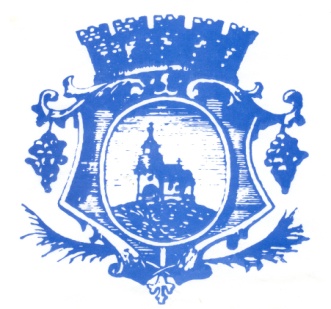 ЛИСТОПШТИНЕ БЕЛА ЦРКВАИздаје и штампа Скупштина општине Бела Црква, Милетићева бр. 2. Одговорни уредник Јадранка Милосављевић.Редакција и администрација: Одељење за скупштинске, општу управу и заједничке послове Скупштине општине.Бела Црква, телефон број 851-244. Годишња претплата износи 2.000,00 динара.Претплата се шаље на рачун број 840-742351843-94, позив на број одобрења 97 – 53-209 за приходе које својом делатношћу остваре органи и организације општина.       Тираж 50 примерака